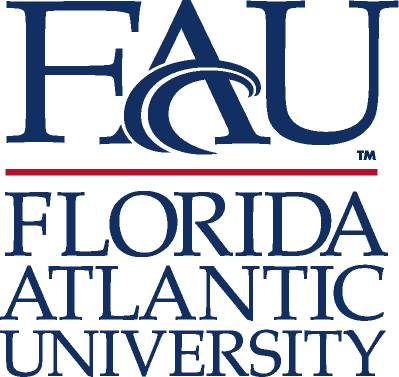 APPLICATION FOR JACK MILLER FORUM (JMF) UNDERGRADUATE RESEARCH FORUM AND FUNDING Due February 14, 2014The JMF will fund two undergraduate research grants, and one graduate research grant. Each award is $250 dollars. The purpose of the research is to promote the study and exploration of American founding principles, relating to the American founding, American political thought, American political development, liberty, and freedom. Z #.________________________LAST NAME_______________________FIRST NAME_____________________MI_______HOME ADDRESS_______________________________________COUNTRY_____________CITY __________________STATE_________ ZIP CODE______________                             EMAIL ADDRESS____________________________________DAYTIME PHONE_____________________ EVENING PHONE_______________________Research Purpose:JMF will host a symposium in April.  The symposium will provide a forum for undergraduate and graduate students to present their research. Winners will workshop with a distinguished speaker and present their research on a panel.__________________________________________________________________________________Membership in professional and honor societies; honors and awards:___________________________________________________________________________________Be sure to include: ____	Unofficial Transcript____	Resume____	Writing SampleI certify that the information given in this application is complete and accurate.Signature______________________________ Date_______________________Return to the Political Science Department: SO 392, 561-297-3210.